Ребусы по русскому языку для 2класса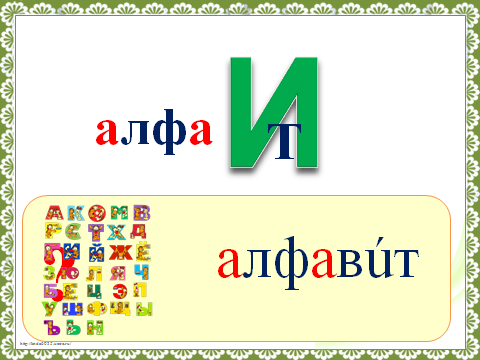 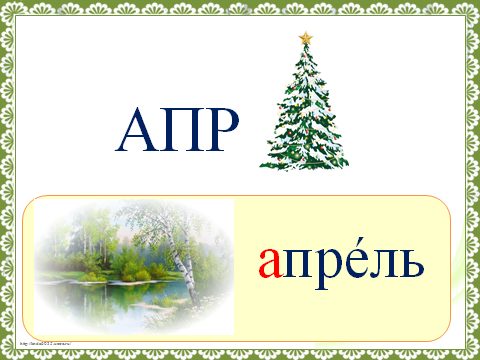 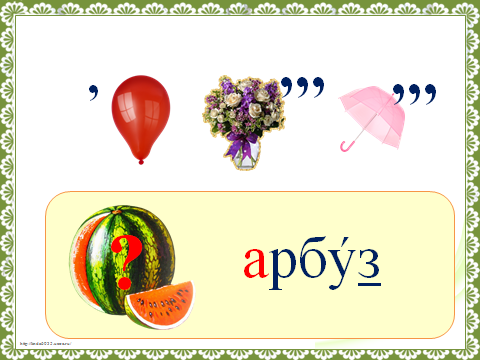 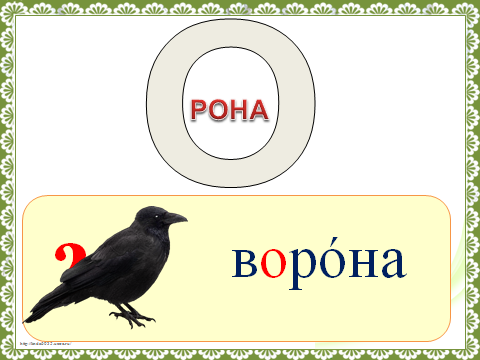 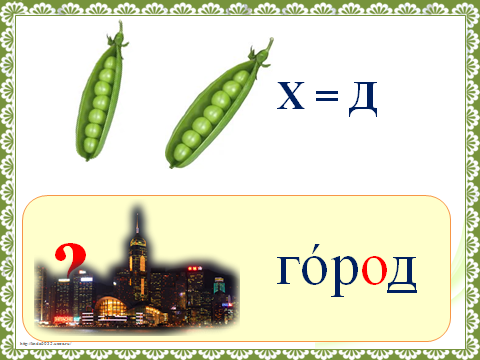 Ответ: ____________                         Ответ: ________________          Ответ: _____________                                    Ответ: _________________         Ответ: ___________________   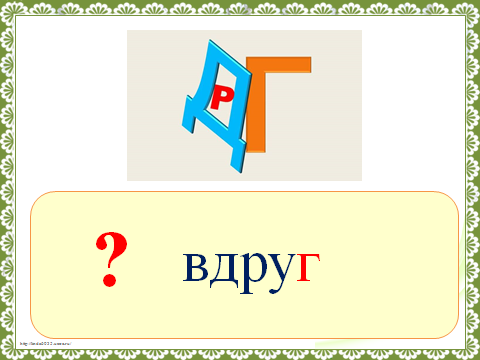 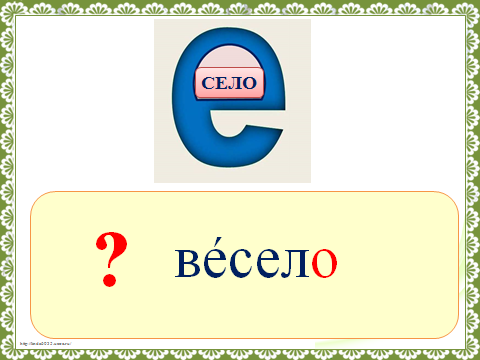 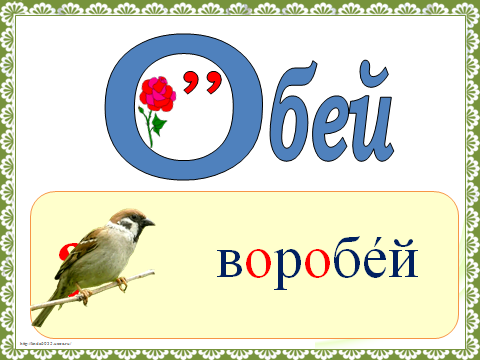 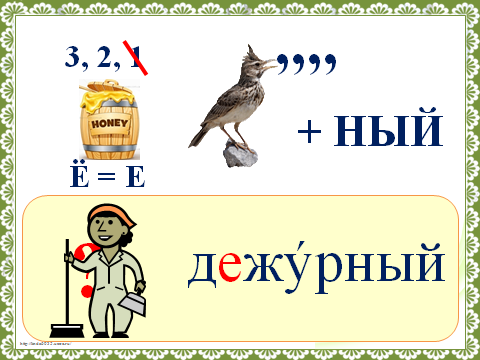 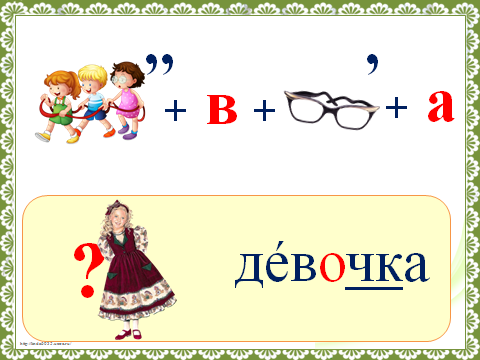 Ответ: ___________________                 Ответ: ________              Ответ: __________                                Ответ: ___________________           Ответ: ___________________Ребусы по русскому языку для 4 класса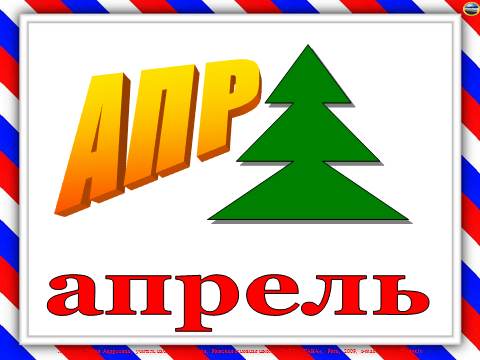 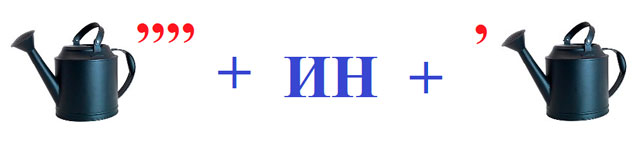 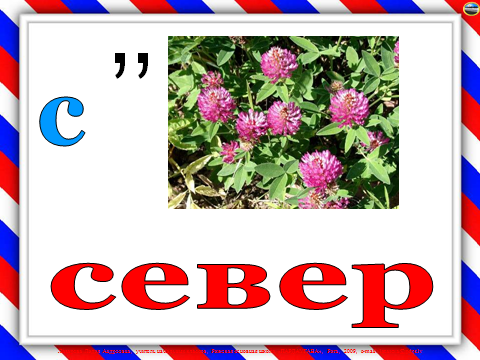 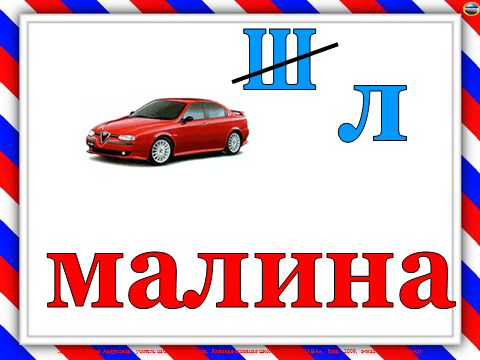 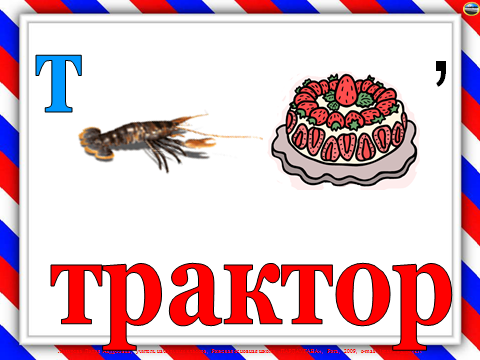 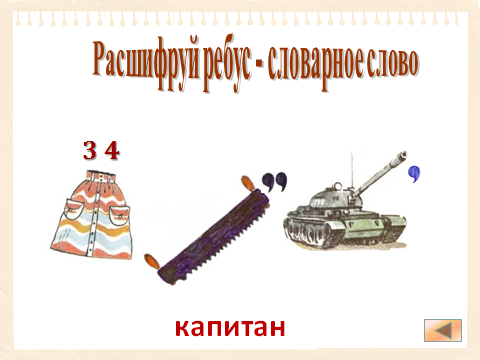 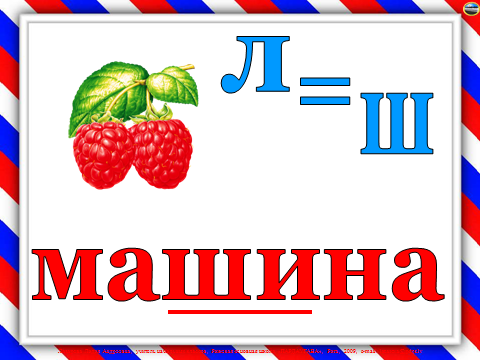 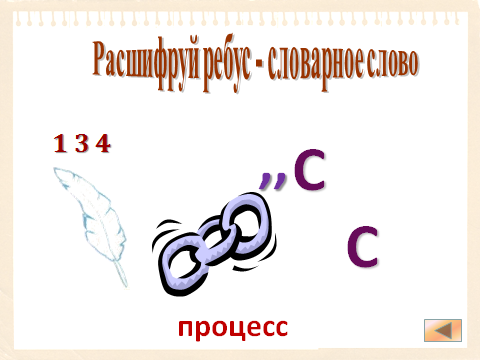 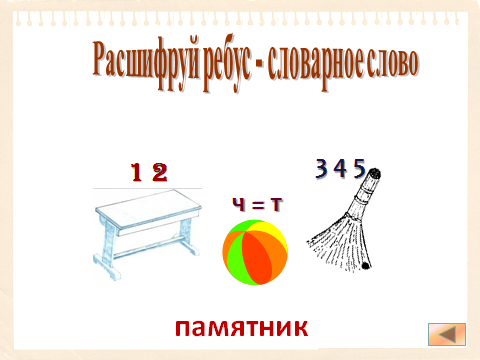 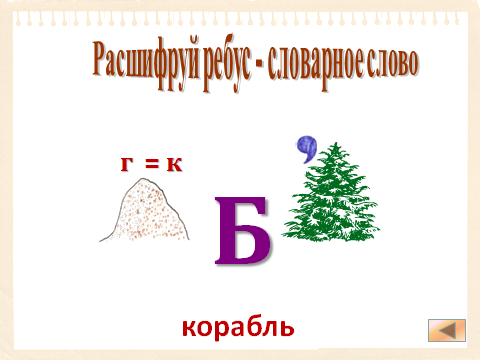 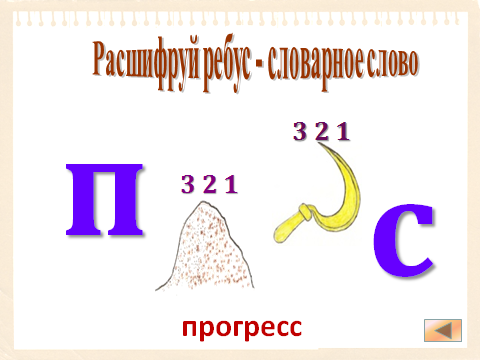 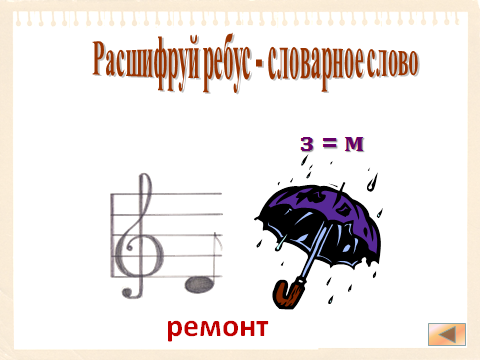 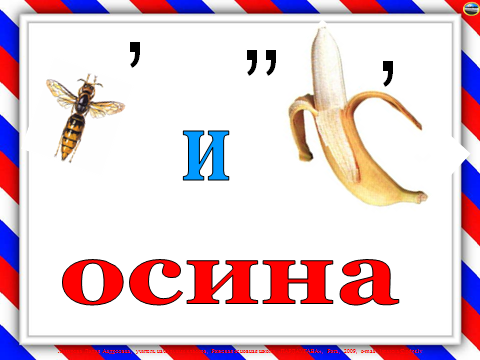 